AP Calculus AB											Name__________________________________Lesson 2-3: Continuity and the IVT						Date ________________________________Learning Goals:I can identify the intervals upon which a given function is continuous and understand the meaning of a continuous function.I can apply the Intermediate Value Theorem (IVT) and the properties of algebraic combinations and composites of continuous functions.When we collect data over a certain time period and plot the values, we often connect the plotted points with an unbroken curve to show what the functions values would have been at times that we did not measure.  In doing so, we are assuming that we are working with a continuous function, a function whose outputs vary continuously with the inputs and do not jump from one value to another without taking on the values in between.Any function  whose graph can be sketched in one continuous motion without lifting the pencil is an example of a continuous function.Of the function families that we know, which are continuous and which are not continuous?			Continuous							Not ContinuousLimits and Continuity Desmos Activity  In this activity, you will consider left and right limits—as well as function values—in order to develop an informal and introductory understanding of continuity.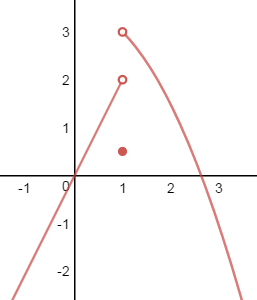 	Is this function continuous at x = 1?  Explain.Definition: Continuity at a Point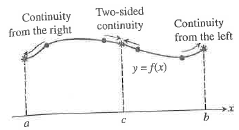 Interior Point:A function is continuous at an interior point c of its domain if .Endpoint:A functionis continuous at a left endpoint a or right endpoint b of its domain ifIf a function f is not continuous at point c, we say that f is discontinuous at c and c is a point of discontinuity of f.  Note that c need not be in the domain of f.										  OVER 																											Page 2Which one of the following graphs is continuous?   ***when x = c.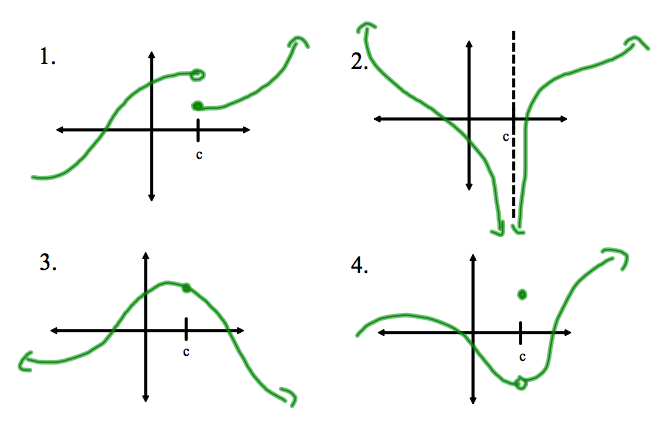 Continuity Checklist:	A function f is said to be continuous at x = a if:***Now go to the website:  http://webspace.ship.edu/msrenault/GeoGebraCalculus/continuity_at_a_point.html  and try examples 2, 4, 5, and 7.Types of DiscontinuitiesConsider the functions below.  Which one is continuous at x = 0?  The remaining graphs have different types of discontinuities x = 0:  infinite, jump, oscillating, and removable.Identify the discontinuity for each graph. 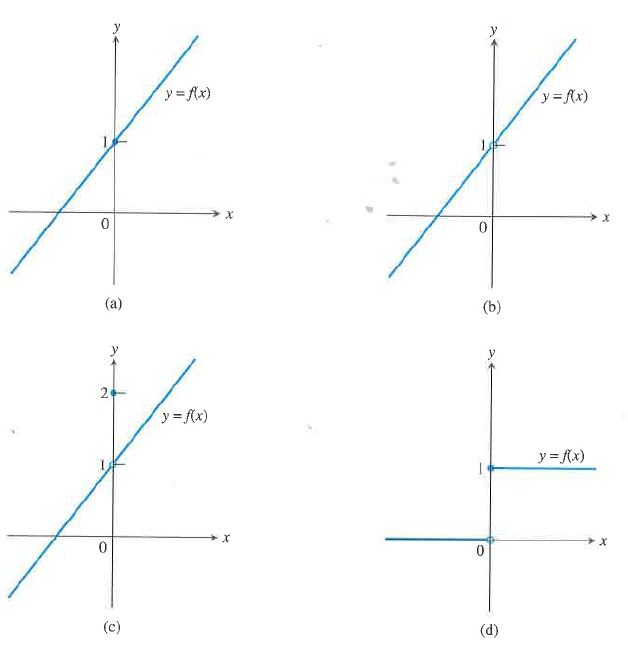 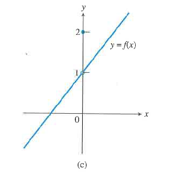 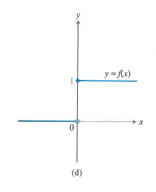 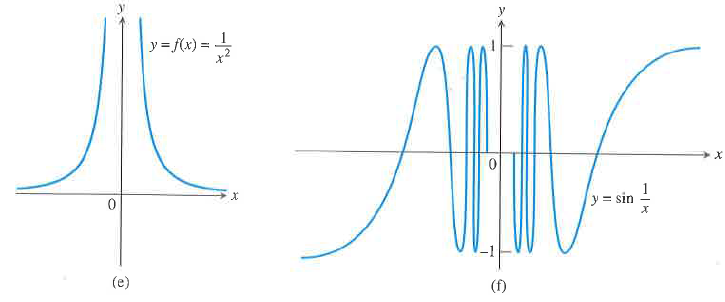 																										       Page 3Note that a function is continuous on an interval if and only if it is continuous at every point of the interval.  So for example,is not continuous on the interval .  However, the function is considered a continuous function because it is continuous at every point of its domain.  Note the technical difference – so a continuous function need not be continuous on every interval.  It may not be continuous at a certain value, but that value is excluded from the domain. Therefore, it is possible for a continuous function to have a discontinuity.Practice #1Identify the point and type of discontinuity of the function .  Sketch the graph.Practice #2What value of k will make the below function continuous everywhere?Practice #3Find all discontinuities of the function .Theorem: Properties of Continuous FunctionsIf the functions f and g are continuous at , then the following combinations are continuous at 1. Sums:				2. Differences:			3.Products:			4.Constant Multiples:	, for any number k5.Quotients:			, provided 																										  OVER 																											Page 4Theorem: Composites of Continuous FunctionsIf f is continuous at c and g is continuous at f(c), then the composite of  is continuous at c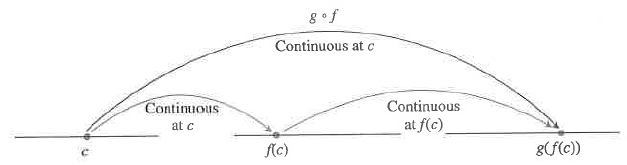 Practice #4Without graphing, explain why the function is continuous.Theorem: Intermediate Value Theorem for Continuous Functions (IVT)A function that is continuous on a closed interval  takes on every value between  and .  In other words, if  is between  and , then  for some  between  and . 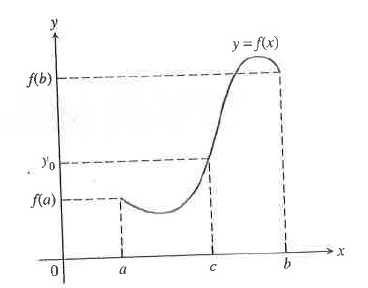 Practice #5 (This question was one part of a 2014 AP Calculus AB Free Response Question.)Train A runs back and forth on an east-west section of railroad track.  Train A’s velocity, measured in meters per minute, is given by a continuous function , where time t is measured in minutes.  Selected values for  are given in the table above.Do the data in the table support the conclusion that train A’s velocity is -100  meters per minute at some    time t ?  Give a reason for your answer.t0258120 10040